ÖZGEÇMİŞEĞİTİM DURUMUİŞ DENEYİMİ YABANCI DİL SINAV SONUÇLARIALES SONUÇLARIBİLGİSAYAR BECERİLERİ (Programları kullanma seviyenizi belirtiniz)KURS/SERTİFİKA BİLGİSİDERNEK/KULÜP ÜYELİKLERİÖSYM’de SINAV HİZMETLERİ UZMANI OLARAK GÖREV ALMAK İSTEMENİZİN NEDENLERİ ve KARİYERİNİZ KONUSUNDAKİ DÜŞÜNCELERİNİZKİŞİSEL BİLGİLERKİŞİSEL BİLGİLERKİŞİSEL BİLGİLERAdı Soyadı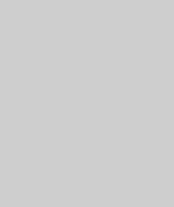 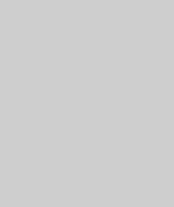 T.C. Kimlik No.Doğum TarihiDoğum YeriAskerlik DurumuMedeni DurumuAdresTelefonE-postaBaşlangıç-Bitiş (Yıl)Üniversite-Fakülte-Bölüm/Okul Adı ve Bulunduğu İl-İlçeMezuniyet Derecesiİlköğretim……..-…….Lise……..-…….Üniversite……..-…….Yüksek Lisans……..-…….Doktora……..-…….İş Yeri AdıÇalıştığı TarihlerBaşlangıç-Bitiş (Ay-Yıl)GöreviAyrılış Nedeni.…/……. - …./…….…/……. - …./…….…/……. - …./…….…/……. - …./……DilSınav AdıAlınan PuanYılAlınan PuanPuan TürüYıl